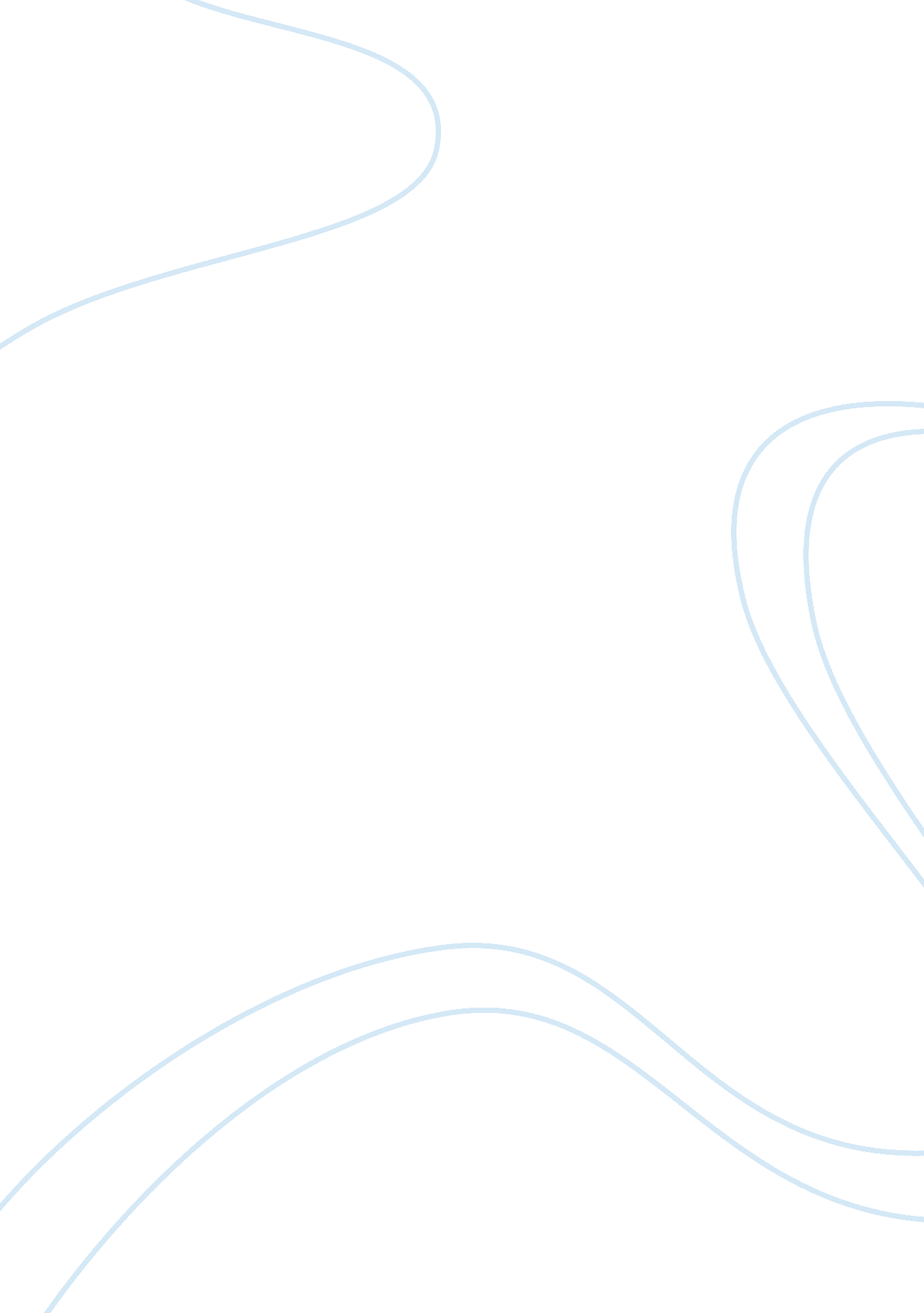 Federalism in history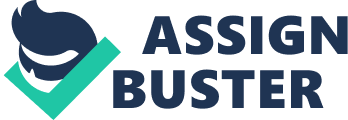 Sometime recently coming into impact the US structure required approval by nine states. It’s was also long complex battle some time recently sudden US confirmation. The states act inquisitive about holding their control and thus they emphatically stood up to the confirmation of a unused solid central government. Those favoring the confirmation came to be known as federalists whereas those contradicting it came to be known as anti-federalists. there existed endless and complex differences between the federalist and the hostile to- federalists. The federalist sees may be way better be named as patriot. they had remained instrumental within the forming of the unused us structure. a arrangement of papers that were composed by alexander hamilton james madison and john jay clarified and guarded the structure as well as guarded its arrangements. The federalists indeed guarded what was the weakest point within the structure a need of charge of rights. nTheir essays recommended that the securities were adequate which the congress might continuously propose corrections. on the other hand were the anti-federalists like patrick henry who recommended that such a structure might lead to a perilously effective national government. within the to begin with section of federalist number 10 james madison composed among the various focal points guaranteed by a well-constructed union none merits to be more precisely created than its propensity to hinder and administration the savagery of group. The companion of well-liked governments ne’er finds himself most anxious for his or her character and destiny as when he mulls over their affinity to this unsafe bad habit. Madison 1787 James Madison had been attempting to protect the shortcomings of the structure and clarify its qualities which were not qualities within the locate of the anti-federalists. in the long run the federalists were able to influence a few of the anti-federalists as well through their papers and papers. among all the anti-federalist papers brutus 15 could be a exceptionally vital one. It is an antifederalist paper that hits on the shortcoming of the us structure and the developing control of the government. Within the opening passage the creator clarifies i said in my final number that the supreme court beneath this structure would be lifted up over all other control within the government and subject to no control. The trade of this paper are planning to be as an occasion this and to authenticate the threat that will result from it structure society 1788 usually what the author does all through the paper clarifying the ills of the us structure and the modern government to be shaped beneath it. Whereas the antifederalists kept on contradict the modern structure in their papers the issue was that they may never join together over the states and so seem not as far as anyone knows bargain a solid blow to their target the modern structure. Their to begin with major victory was that they seem constrain the modern congress under the unused structure to set up a charge of rights that seem guarantee the freedoms which concurring to the antifederalist the modern structure violated. the antifederalists passionately contradicted the structure as well as proceeded to talk against it through the antifederalist papers. Be that as it may since they were not joined together they might not significantly apply their control. 